DIRECCION ACADEMICA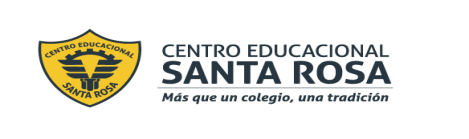 Departamento de Lengua y LiteraturaRespeto – Responsabilidad – Tolerancia – ResilienciaEstimado Estudiante,Te invitamos a realizar esta guía de Evaluación de contenidos de guías anteriores, es importante que leas atentamente las instrucciones que te indicamos a continuación.INSTRUCCIONES Lee atentamente toda la Guía antes de comenzar a realizarla. Lee atentamente las preguntas antes de responder, cuida tu ortografía, letra clara, legible y vocabulario apropiado.Debes responder en la misma guía, sé cuidadoso al hacerlo. (Recuerda que debes descargarla en tu escritorio antes de responder) al correo de lenguaje.Si no tienes la posibilidad de descargarla en tu computador, responde en tu cuaderno de manera ordenada indicando tu nombre y curso, saca fotografías(fíjate que sean nítidas o claras).Una vez terminada la Guía debes enviarla los siguientes correos electrónicos:Debes indicar en el Asunto tu nombre y curso, para que cada profesora vea y revise tu guía.Tienes Plazo desde el  05 al  08 de junio para responder y enviar tu Guía.Recuerda que puedes consultar los contenidos en las Guías anteriores y hacer consultas o plantear tus dudas en el correo electrónico de lenguaje(lenguajecestarosa20@gmail.com), en nuestro Instagram @lenguaje_cestarosa o en los correos de cada profesora(mencionados en el pto 5)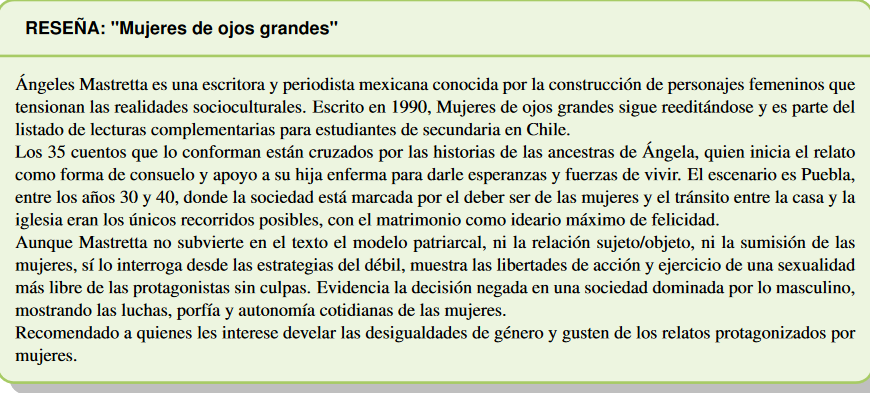 COMPLETACIÓN: Completa el cuadro con lo que se solicita en relación a los elementos del Mundo  Narrativo (1pto c/u)COMPLETACIÓN: Lea atentamente los fragmentos del relato leído y luego indique el TEMA o MOTIVO LITERARIO que se expone en cada uno (1 pto c/u)VOCABULARIO CONTEXTUAL: Lea atentamente los fragmentos,  defina la palabra destacada según el contexto en el que se encuentra, luego busque un sinónimo que le corresponda y redacte una oración con la palabra destacada (2 ptos c/u)COMPLETACIÓN: Completa el cuadro indicando las acciones que conforman cada una de las ETAPAS del TEXTO(6 ptos c/u)(Narra la secuencia de sucesos que se muestran en el relato leído)ORDEN CRONOLÓGICO: Lee atentamente las siguientes acciones o sucesos ocurridos en el relato y ordénalos según lo contado por el narrador, indícalos con números del 1 al 7(1 pto c/u)DESARROLLO: Lee atentamente las preguntas relacionadas con el texto leído y responde cuidando tu letra, ortografía y vocabulario( 2 ptos c/u)Caracteriza a la Tía Chila… Fíjate en lo que dicen de ella el narrador y otros personajes¿Por qué razón la gente  habla de la tía Chila? ¿Qué prejuicio social se hace evidente en el relato en relación a la actitud de la tía Chila? ¿Qué piensas al respecto?¿Cómo describen al esposo de la tía Chile? ¿Cómo era realmente, según la tía Chila?¿Cuál es el motivo que tiene el esposo de Consuelito para llegar al salón?¿Cómo reacciona la protagonista ante este suceso?¿Qué caracteriza a Consuelito? ¿Qué la hace distinta a la Tía Chila?Anota ejemplos del texto donde se demuestre el tema del Machismo y la Figura de la mujer ¿Por qué la tía Chila abandona a su esposo? ¿En qué momento del relato descubrimos la verdad de la situación?Explique¿Qué enseñanza podemos rescatar de la lectura realizada?De acuerdo al concepto de PANDEMIA(Enfermedad epidémica que se extiende a muchos países o que ataca a casi todos los individuos de una localidad o región)¿ Crees que la violencia contra la mujer puede ser considerada “un mal social” que mata a mujeres a nivel mundial? FundamentaCORREO ELECTRÓNICOCURSOS   eugenia.azcarate@cesantarosa.cl1°A – 2°B – 2°C – 3°Cmariajesus.escobar@cesantarosa.cl2°A – 2°D – 3°A – 4°Dpatricia.abarzua@cesantarosa.cl3°B – 3°D – 3°E – 3°F – 4°Fdaniela.linconir@cesantarosa.cl1°B – 1°C – 1°D – 4°B – 4°Erosa.diaz@cesantarosa.cl4°ALa tía ChilaLa tía Chila estuvo casada con un señor al que abandonó, para escándalo de toda la ciudad, tras siete años de vida en común. Sin darle explicaciones a nadie. Un día como cualquier otro, la tía Chila levantó a sus cuatro hijos y se los llevó a vivir en la casa que con tan buen tino le había heredado su abuela. Era una mujer trabajadora que llevaba suficientes años zurciendo calcetines y guisando fabada, de modo que poner una fábrica de ropa y venderla en grandes cantidades no le costó más esfuerzo que el que había hecho siempre. Llegó a ser proveedora de las dos tiendas más importantes del país. No se dejaba regatear, y viajaba una vez al año a Roma y París para buscar ideas y librarse de la rutina. La gente no estaba muy de acuerdo con su comportamiento. Nadie entendía cómo había sido capaz de abandonar a un hombre que en los puros ojos tenía la bondad reflejada. ¿En qué pudo haberla molestado aquel señor tan amable que besaba la mano de las mujeres y se inclinaba afectuoso frente a cualquier hombre de bien?Lo que pasa es que es una cuzca -decían algunos.Irresponsable -decían otros.Lagartija - cerraban un ojo.Mira que dejar a un hombre que no te ha dado un solo motivo de queja.Pero la tía Chila vivía de prisa y sin alegar, como si no supiera, como si no se diera cuenta de que hasta en la intimidad del salón de belleza había quienes no se ponían de acuerdo con su extraño comportamiento. Justo estaba en el salón de belleza, rodeada de mujeres que extendían las manos para que les pintaran las uñas, las cabezas para que les enredaran los chinos, los ojos para que les cepillaran las pestañas, cuando entró con una pistola en la mano el marido de Consuelito Salazar. Dando de gritos se fue sobre su mujer y la pescó de la melena para zangolotearla como al badajo de una campana, echando insultos y contando sus celos, reprochando la fodonguez y maldiciendo a su familia política, todo con tal ferocidad, que las tranquilas mujeres corrieron a esconderse tras los secadores y dejaron sola a Consuelito, que lloraba suave y aterradoramente, presa de la tormenta de su marido. Fue entonces cuando, agitando sus uñas recién pintadas, salió de un rincón la tía Chila.- Usted se larga de aquí - le dijo al hombre, acercándose a él como si toda su vida se la hubiera pasado desarmando vaqueros en las cantinas- o Usted no asusta a nadie con sus gritos. Cobarde, hijo de la chingada. Ya estamos hartas. Ya no tenemos miedo. Deme la pistola si es tan hombre. Valiente hombre valiente. Si tiene algo que arreglar con su señora diríjase a mí, que soy su representante. ¿Está usted celoso? ¿De quién está celoso? ¿De los tres niños que Consuelo se pasa contemplando? ¿De las veinte cazuelas entre las que vive? ¿De sus agujas, de tejer, de su bata de casa? Esta pobre Consuelito que no ve más allá de sus narices, que se dedica a consecuentar sus necedades, a ésta le viene usted a hacer un escándalo  aquí, donde todas vamos a chillar como ratones asustados. Ni lo sueñe, berrinches a otra parte. - Hilo de aquí: hilo, hilo, hilo-dijo la tía Chila tronando los dedos y arrimándose al hombre aquel, que se había puesto morado de la rabia y que ya sin pistola estuvo a punto de provocar en el salón un ataque de risa.- Hasta nunca, señor -remató la tía Chila.-  Y si necesita comprensión vaya a buscar a mi marido. Con suerte y hasta logra que también de usted se compadezca toda la ciudad.Lo llevó hacia la puerta dándole empujones y cuando lo puso en la banqueta cerró con triple llave.—Cabrones éstos - oyeron decir, casi para sí, a la tía Chila.Un aplauso la recibió de regreso y ella hizo una larga caravana.—Por fin lo dije -murmuró después.—Así que a ti también -dijo Consuelito.—Una vez -contestó Chila, con un gesto de vergüenza. Del salón de Inesita salió la noticia rápida y generosa como el olor a pan. Y nadie volvió a hablar mal de la tía Chila Huerta porque hubo siempre alguien, o una amiga de la amiga de alguien que estuvo en el salón de belleza aquella mañana, dispuesta a impedirlo.(“Mujeres de ojos grandes”, Ángela Mastretta, Seix Barral, 2000)NARRADORPERSONAJESProtagonista: Secundario: Incidental: AMBIENTE FÍSICOAMBIENTE SICÓLOGICOACONTECIMIENTOTEMAS / MOTIVOS LITERARIOSTEMAS / MOTIVOS LITERARIOSTEMAS / MOTIVOS LITERARIOSTEMAS / MOTIVOS LITERARIOSTEMAS / MOTIVOS LITERARIOSMIEDOVIOLENCIAVALENTÍAESFUERZOAPOYOFRAGMENTOTEMA/MOTIVO“(…), entró con una pistola en la mano el marido de Consuelito Salazar. Dando de gritos se fue sobre su mujer y la pescó de la melena para zangolotearla como al badajo de una campana, echando insultos y contando sus celos, reprochando la fodonguez y maldiciendo a su familia política, (…)”“(…) las tranquilas mujeres corrieron a esconderse tras los secadores y dejaron sola a Consuelito, que lloraba suave y aterradoramente, presa de la tormenta de su marido.”“- Usted se larga de aquí - le dijo al hombre, acercándose a él como si toda su vida se la hubiera pasado desarmando vaqueros en las cantinas- o Usted no asusta a nadie con sus gritos. Cobarde, hijo de la chingada. Ya estamos hartas. Ya no tenemos miedo.”“Era una mujer trabajadora que llevaba suficientes años zurciendo calcetines y guisando fabada, de modo que poner una fábrica de ropa y venderla en grandes cantidades no le costó más esfuerzo que el que había hecho siempre. Llegó a ser proveedora de las dos tiendas más importantes del país.”5. “Y nadie volvió a hablar mal de la tía Chila Huerta porque hubo siempre alguien, o una amiga de la amiga de alguien que estuvo en el salón de belleza aquella mañana, dispuesta a impedirlo.”Era una mujer trabajadora que llevaba suficientes años zurciendo calcetines y guisando FABADA,(…)”Definición o Sinónimo:Oración:“- Lo que pasa es que es una CUZCA -decían algunos.”Definición o Sinónimo:Oración:“(…) la pescó de la melena para zangolotearla como al badajo de una campana, echando insultos y contando sus celos, reprochando la FODONGUEZ y maldiciendo a su familia política, (…)”Definición o Sinónimo:Oración:“(…). Esta pobre Consuelito que no ve más allá de sus narices, que se dedica a CONSECUENTAR sus necedades, (…)”Definición o Sinónimo:Oración:PRESENTACIÓN/ INICIO/SITUACIÓN INICIALDESARROLLO/NUDODESENLACEN°ACCIÓN/ACONTECIMIENTOLa tía Chila reconoce ante Consuelito que ella fue violentada por su marido. Entra al salón el marido de Consuelito, llevando un arma.Después del episodio en el salón nadie volvió a hablar  mal de la tía Chila.La tía Chila Huerta abandonó a su esposo después de siete años de matrimonio.El esposo de Consuelito, una vez dentro del salón, la agrede y la insulta.La tía Chila es la proveedora de dos tiendas importantes del país y viaja a Roma y París una vez al año.La tía Chila enfrenta al esposo de Consuelito y lo saca a empujones del salón.________________________________________________________________________________________________________________________________________________________________________________________________________________________________________________________________________________________________________________________________________________________________________________________________________________________________________________________________________________________________________________________________________________________________________________________________________________________________________________________________________________________________________________________________________________________________________________________________________________________________________________________________________________________________________________________________________________________________________________________________________________________________________________________________________________________________________________________________________________________________________________________________________________________________________________________________________________________________________________________________________________________________________________________________________________________________________________________________________________________________________________________________________________________________________________________________________________________________________________________________________________________________________________________________________________________________________________________________________________________________________________________________________________________________________________________________________________________________________________________________________________________________________________________________________________________________________________________________________________________________________________________________________________________________________________________________________________________________________________________________________________________________________________________________________________________________________________________________________________________________________________________________________________________________________________________________________________________________________________________________________________________________________________________________________________________________________________________________________________________________________________________________________________________________________________________________________________________________________________________________________________________________________________________________________________________________________________________________________________________________MACHISMOFIGURA de la MUJER_________________________________________________________________________________________________________________________________________________________________________________________________________________________________________________________________________________________________________________________________________________________________________________________________________________________________________________________________________________________________________________________________________________________________________________________________________________________________________________________________________________________________________________________________________________________________________________________________________________________________________________________________________________________________________________________________________________________________________________________________________________________________________________________________________________________________________________________________________________________________________________________________________________________________________________________________________________________________________________________________________________________________________________________________________________________________________________________________________________